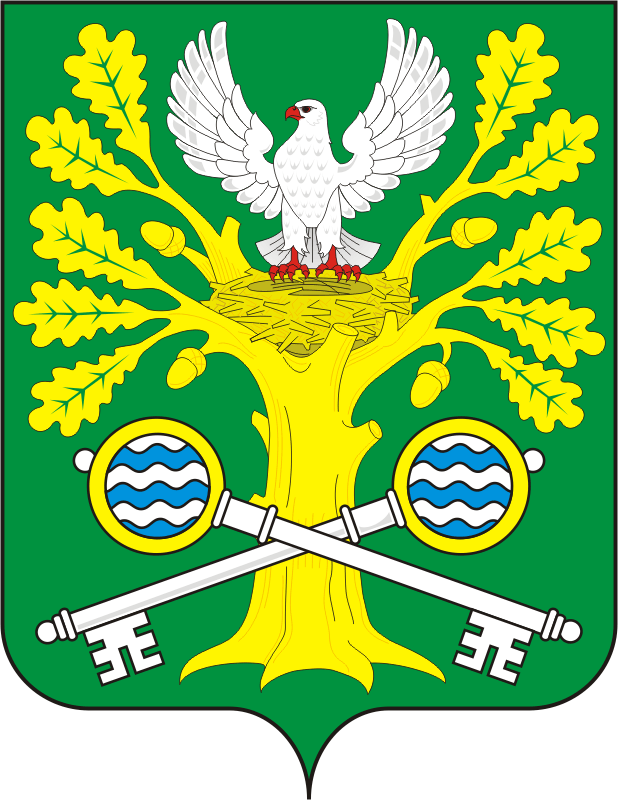 СОВЕТ ДЕПУТАТОВ  МУНИЦИПАЛЬНОГО ОБРАЗОВАНИЯСТАРОСОКУЛАКСКИЙ  СЕЛЬСОВЕТ САРАКТАШСКОГО РАЙОНАОРЕНБУРГСКОЙ ОБЛАСТИ ТРЕТЬЕГО СОЗЫВАРЕШЕНИЕтридцать седьмое внеочередного заседания Совета депутатовмуниципального образования Старосокулакский сельсоветтретьего созыва№   76-р                          с. Старый Сокулак                  от 20 декабря 2019годаО бюджете муниципального образования Старосокулакский сельсовет на 2020 год и на плановый период 2021 и 2022 годов 	Рассмотрев основные параметры местного бюджета на 2020 год и на плановый период 2021 и 2022 годовСовет депутатов Старосокулакского сельсоветаРЕШИЛ:                         	              1. Утвердить основные характеристики местного бюджета на 2020 год:1) общий объем доходов местного бюджета – 2 898 180рублей;2) общий объем расходов местного бюджета  – 2 898 180рублей; 3) дефицит местного бюджета  на 2020 год – 0,00 рублей;4) верхний предел муниципального внутреннего долга сельсовета на 1 января 2020 года - 0,00 руб. в том числе по муниципальным гарантиям на 1 января 2020 года - 0,00 рублей 2. Утвердить основные характеристики местного бюджета на 2021 и 2022 годы:1 общий объем доходов местного бюджета на 2021 год 2 799 630 рублей и 2022 год – 2 735 140 рублей.2) общий объем расходов местного бюджета  на 2021 год –2 799 630рублей и на 2022 год – 2 735 140 рублей; 3) дефицит местного бюджета  на 2021 год – 0,00 рублей и на 2022 год – 0.00 рублей;4) верхний предел муниципального внутреннего долга сельсовета на 1 января 2021 года - 0,00 рублей и на 1 января 2022 года – 0.00 рублей,              в том числе по муниципальным гарантиям на 1 января 2021 года - 0,00 рублей и на 1 января 2022 года – 0,00 рублей.     3. Утвердить источники внутреннего финансирования дефицита местного бюджета  на 2020 год и на плановый период 2021 и 2022 годов согласно приложению 1 к настоящему решению.     4. Утвердить перечень главных распорядителей средств местного бюджета согласно приложению 2.    5.  Утвердить перечень главных администраторов (администраторов) доходов  местного бюджета согласно приложению 3.     6. Утвердить перечень главных администраторов источников финансирования дефицита местного бюджета согласно приложению 4       7.  Учесть поступление доходов в местный бюджет на 2020, 2021, 2022 года, согласно приложению 5.      8. Утвердить распределение бюджетных ассигнований  местного бюджета  на 2020, 2021, 2022  года по разделам и подразделам расходов классификации расходов бюджетов, согласно приложению 6.           9. Утвердить распределение бюджетных ассигнований из местного бюджета  на 2020, 2021, 2022 года по разделам,  подразделам,  целевым статьям и видам расходов классификации расходов бюджетов, согласно приложению 7.      10. Утвердить ведомственную структуру расходов местного бюджета на 2020, 2021, 2022 года. согласно приложению 8.      11.   Контроль за исполнением данного решения возложить на постоянную комиссию по бюджетной, налоговой и финансовой политике, собственности и экономическим вопросам, торговле и быту (Муздина Т.А.)      12.  Настоящее решение вступает в силу с 1 января 2020 года и подлежит размещению на официальном сайте администрации муниципального образования сельсовет Саракташского района Оренбургской области в сети Интернет в десятидневный срок.Врио председателя Совета депутатов,врио главы администрации                                                  А.Ю. КучероваРазослано: администрация сельсовета, прокурору района, райфо.